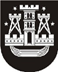 KLAIPĖDOS MIESTO SAVIVALDYBĖS TARYBASPRENDIMAS (N)DĖL SAVIVALDYBĖS BŪSTŲ PARDAVIMO 2017 m. liepos 27 d. Nr. T2-186KlaipėdaVadovaudamasi Lietuvos Respublikos vietos savivaldos įstatymo 16 straipsnio 2 dalies 26 punktu, Lietuvos Respublikos paramos būstui įsigyti ar išsinuomoti įstatymo 24 straipsnio 2 dalies 1 punktu ir 26 straipsnio 1 dalimi ir Klaipėdos miesto savivaldybės būsto ir pagalbinio ūkio paskirties pastatų pardavimo tvarkos aprašo, patvirtinto Klaipėdos miesto savivaldybės tarybos 2016 m. gruodžio 22 d. sprendimu Nr. T2-304 „Dėl Klaipėdos miesto savivaldybės būsto ir pagalbinio ūkio paskirties pastatų pardavimo tvarkos aprašo patvirtinimo“, 16.6 papunkčiu, Klaipėdos miesto savivaldybės taryba nusprendžia:Parduoti savivaldybei nuosavybės teise priklausančius būstus:1. A. P., (duomenys neskelbtini), Klaipėda, 11,18 kv. metro ploto kambarys su bendro naudojimo patalpomis, unikalus Nr. (duomenys neskelbtini), namo statybos metai – 1976. Kaina – 5 378,00 Eur (penki tūkstančiai trys šimtai septyniasdešimt aštuoni eurai 00 ct), iš jų 78,00 Eur (septyniasdešimt aštuoni eurai 00 ct) – už būsto vertės nustatymą;2. A. V., (duomenys neskelbtini), Klaipėda, 30/100 būsto dalių, bendras plotas – 95,26 kv. metro, unikalus Nr. (duomenys neskelbtini), namo statybos metai – 1928. Kaina – 12 178,00 Eur (dvylika tūkstančių šimtas septyniasdešimt aštuoni eurai 00 ct), iš jų 78,00 Eur (septyniasdešimt aštuoni eurai 00 ct) – už būsto vertės nustatymą;3. A. R., (duomenys neskelbtini), Klaipėda, 33/100 būsto dalys, bendras plotas – 51,23 kv. metro, unikalus Nr. (duomenys neskelbtini), namo statybos metai – 1937. Kaina – 8 778,00 Eur (aštuoni tūkstančiai septyni šimtai septyniasdešimt aštuoni eurai 00 ct), iš jų 78,00 Eur (septyniasdešimt aštuoni eurai 00 ct) – už būsto vertės nustatymą;4. V. D., (duomenys neskelbtini), Klaipėda, 47/100 būsto dalys, bendras plotas – 88,92 kv. metro, unikalus Nr. (duomenys neskelbtini), namo statybos metai – 1988. Kaina – 25 178,00 Eur (dvidešimt penki tūkstančiai šimtas septyniasdešimt aštuoni eurai 00 ct), iš jų 78,00 Eur (septyniasdešimt aštuoni eurai 00 ct) – už būsto vertės nustatymą.Šis sprendimas gali būti skundžiamas Lietuvos Respublikos administracinių bylų teisenos įstatymo nustatyta tvarka Klaipėdos apygardos administraciniam teismui.Savivaldybės mero pavaduotojasArtūras Šulcas